Fajr Prayer – Morning Prayer 2 Rakah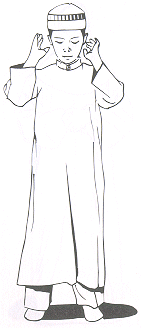 Start with Intention“Alla-hu Akbar” “Subhana Kal-lah hum-ma wabi hamdika wata-bara kasmuka wata'ala jad-duka wala ilaha ghyruka.A'uzu bil-lahi minash Shayta-nir-rajeem”Start Rakah“Bismillah hir-Rahman ir-Raheem”Surah Fatiha “Alhamdul lil-lahi rab-bil 'alameen
Ar rahma nir-raheem
Maliki yawmid-deen
Iyyaka na'budu wa iyyaka nasta'een
Ihdinas siratal mustaqeem
Siratal Lazeena an'amta 'alayhim
Ghai-ril maghdubi 'alayhim
Walad dal-leen. Ameen”Surah Ikhlas “Qul huwal lahu ahad.
Allah hus-Samad.
Lam yalid walam yulad.
Walam yakul-lahu Kufuwan ahad.”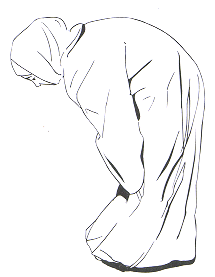 “Alla-hu Akbar”Supplication in Ruku (Vowing) 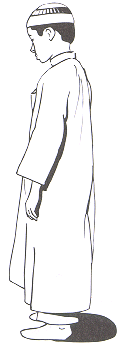 “Sub-hana Rabbi-al 'azeem”. X 3Qawmah (Standing After Ruku)“Sami 'allah hu liman hamida. Rab-bana lakal hamd.” “Alla-hu Akbar”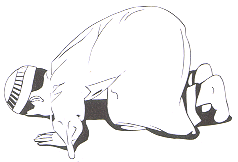 First Sajdah (Prostration)“Sub-hana Rabbi yal a'la” X 3 Jalsah (Sitting between two Sajdah)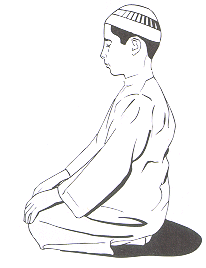 Alla-hu Akbar. Sit for a short while and recite the following:Allah hum maghfirlee war-ham nee “Alla-hu Akbar” Second Sajdah“Sub-hana Rabbi yal a'la” X 3 “Alla-hu Akbar”Start Rakah “A'uzu bil-lahi minash Shayta-nir-rajeemBismillah hir-Rahman ir-Raheem”Surah Fatiha “Alhamdul lil-lahi rab-bil 'alameen
Ar rahma nir-raheem
Maliki yawmid-deen
Iyyaka na'budu wa iyyaka nasta'een
Ihdinas siratal mustaqeem
Siratal Lazeena an'amta 'alayhim
Ghai-ril maghdubi 'alayhim
Walad dal-leen. Ameen”Surah Al-Kawthar“Inna aAAtaynaka alkawtharFasalli lirabbika wainharInna shani-aka huwa al-abtar”“Alla-hu Akbar”Supplication in Ruku (Vowing) “Sub-hana Rabbi-al 'azeem”. X 3Qawmah (Standing After Ruku)“Sami 'allah hu liman hamida. Rab-bana lakal hamd.” “Alla-hu Akbar”First Sajdah (Prostration)“Sub-hana Rabbi yal a'la” X 3 Jalsah (Sitting between two Sajdah)“Alla-hu Akbar”.“Allah hum maghfirlee war-ham nee” “Alla-hu Akbar” Second Sajdah“Sub-hana Rabbi yal a'la” X 3 “Alla-hu Akbar”Tashahud“At-tahiy-yatu lil-lahi was sala-watu wat-tay yibatu
As-salamu 'alayka ay-yuhan-nabiy-yu
wa rahma tullahi wa bara-katuhu
As-salamu 'alayna wa'ala 'ibadil-la his-sali-heen
Ash hadu al-la ilaha il-lal lahu
wa ash hadu an-na Muhammadan
'ab-duhu wa rasuluh.” 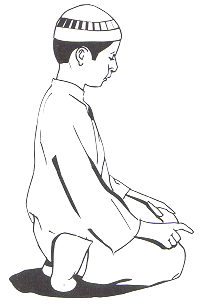 Salat Alan-Nabi (Darud) - Salutation to the Prophet“Allah humma sal-li 'ala Muhammadin
wa 'ala ali Muhammadin,
Kama sal-layta 'ala Ibraheema
Wa'ala ali Ibraheema
innaka Hameedum MajeedAllah humma barik 'ala Muhammadin
wa 'ala ali Muhammadin,
Kama barakta 'ala Ibraheema
Wa 'ala ali Ibraheema
innaka Hameedum Majeed”.After Salat Alan-Nabi, recite the following:“Rab bij'alnee muqeemas salati wa min
zur-riy yatee rab-bana wata qab-bal du'a,
rab-ba nagh-firlee wali waliday-ya
wa lil mu-mineena yawma yaqumul hisab”.Look towards your right shoulder and say it once then look towards your left shoulder and say it once again. 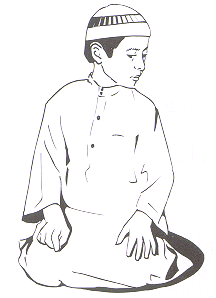 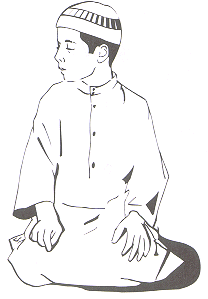 “As-salamu 'alaykum wa rah-matul lah”Right First Then Left